№42(10107)			 		   	             30 июня 2022 г.Официальное издание органов местного самоуправленияШапкинского сельсовета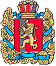 Администрация Шапкинского сельсоветаЕнисейского районаКрасноярского краяПОСТАНОВЛЕНИЕ27.06.2022г.        		                     п. Шапкино                             	                    № 34-пО внесении изменений и дополнений в постановление от 08.07.2013 года № 28-п «Об утверждении Положения о ведении муниципальной долговой книги».	В целях приведения нормативных правовых актов в соответствие с действующим законодательством Российской Федерации, в соответствии с Федеральным законом от 26.03.2022 № 65-ФЗ «О внесении изменений в Бюджетный кодекс Российской Федерации», Федеральным законом от 06.10.2003 №131-Ф3 «Об общих принципах организации местного самоуправления в Российской Федерации», руководствуясь Уставом Шапкинского сельсовета, ПОСТАНОВЛЯЮ:Внести в Приложение к постановлению от 08.07.2013 года № 28-п «Об утверждении Положения о ведении муниципальной долговой книги» следующие изменения и дополнения:Дополнить Положение пунктом 2.1. следующего содержания:«2.1. Обязательства, вытекающие из муниципальной гарантии, включаются в состав муниципального долга в сумме фактически имеющихся у принципала обязательств, обеспеченных муниципальной гарантией, но не более суммы муниципальной гарантии.».Пункт 8 Положения изложить в следующей редакции:«8. Информация о долговых обязательствах по муниципальным гарантиям вносится в муниципальную долговую книгу в течение пяти рабочих дней с момента получения муниципальными органами сведений о фактическом возникновении (увеличении) или прекращении (уменьшении) обязательств принципала, обеспеченных муниципальной гарантией.».Контроль за исполнением настоящего постановления оставляю за собой.Постановление вступает в силу в день, следующий за днем его официального опубликования (обнародования) в печатном издании «Шапкинский вестник» и подлежит размещению на официальном сайте администрации Шапкинского сельсовета. Глава Шапкинского сельсовета	                	                          Загитова Л.И.                                                                                                                                                                      Отпечатано в администрации Шапкинского сельсовета на персональном компьютере по адресу: Россия, Красноярский край, Енисейский район, п. Шапкино, ул. Центральная, 26, тел. 70-285 Распространяется бесплатно. Тираж 10 экз.